BLOCK LETTERS PLEASEBLOCK LETTERS PLEASEWORKING WITH CHILDREN CHECKPlease provide your current Working With Children Check Number.Note: The above WWCC status will be verified by Scouts online.OFFICE USE ONLYPARTICIPATION CRITERIAI nominate the above named person for appointment as an Adult Helper in The Scout Association of Australia, New South Wales, The nomination is supported by two referees named below who have been contacted by me and the applicant is accepted by me as a person of suitable repute. NOMINATION FOR DESIRED APPOINTMENTOn receipt of a cleared Police Records Check, I recommend the above named person for appointment.FORMATION ENDORSEMENTREGION ENDORSEMENTOnly those subscribing to the undermentioned Consents and Declaration shall be entitled to appointment as an Adult Helper in The Scout Association of Australia, New South Wales Branch.DECLARATION BY APPLICANTI hereby apply for Adult Membership of the Scout Association of Australia, New South Wales Branch and to the above position.i) Past ServiceI have listed all my previous service as an Adult Member of the Scout Movement as required on page 1 of this form.ii) Consent For Referees CheckI authorise the Scout Association to make any enquiries it sees fit as to my character, background, and suitability. Names and addresses of two responsible citizens, other than relatives or members of the Scout Association, to whom I am personally known, and of whom enquiries may be made are: Referees:iii) Consent For Police Records CheckI authorise the Scout Association to undertake a check of Police records on a random and ongoing basis for purpose of disclosure of any conviction that may be recorded against me by a Court of Law.  Also, for the furnishing of details concerning any matter that may be before such a Court but not yet finalised. The purpose for which such authorisation is given relates to my membership of The Scout Association of Australia, New South Wales Branch.iv) Privacy ConsentI have received a copy of, or am aware of, the Scouts NSW Privacy Policy, which also contains its Photographic, Images  and Digital Media policy, and I consent to the information collected on this form and through Scouting activities to be used in accordance with the rights and obligations set out in that policy. Also, I acknowledge that any third party, about whom information on this form has been provided by me, has been informed of the Association’s collection of their information and that they are aware of the Scouts NSW Privacy Policy.  A copy of the policy is available from our website www.nsw.scouts.com.au .v) Electronic SignaturesI accept that Scouts NSW may use electronic signatures as part of their processes.  A copy of the policy is available from our website www.nsw.scouts.com.au .vi) Code of Conduct for Adults in ScoutingCompliance with the Code of Conduct expected of all adults, members and Associates, uniformed and non-uniformed, who work within the Movement, recognising that at all times they should act responsibly and exercise a Duty of Care.vii) Agreement and Authority
I agree to accept the Scout Promise and Law and be guided by the Policies and Rules of the Association and Scouts Australia NSW Branch.I agree and undertake that if directed by the appropriate Commissioner at any time, to cease activities with the Association I will immediately comply with such direction without question.I agree that if at any time I cease to hold a Working With Children Check clearance, my appointment will be immediately suspended.I agree to return funds, property and records belonging to any part of the Scout Association, when I cease to perform the functions for which I was appointed, or when called upon to do so by my Commissioner, Region Association or by State Office.  I further agree to abide by the Policies, Rules and Regulations now in force, or which may be issued by the authority of The Scout Association of Australia, New South Wales.Matters which may adversely affect my character or the reputation of ScoutsI have reviewed this document in detail, as well as the policies referred to in it, and am satisfied that I understand them. I accept the Code of Conduct as outlined. In addition, I make the following declarations in support of my application:If you answered “yes” to any of the questions above, please submit a detailed summary of the circumstances surrounding the situation with your application. This should include dates and, where applicable, the reasons for the decision, conditions of employment, offence type and date, the court in which the matter was heard, and the status of any proceedings.You commit to advise Scouts Australia NSW within 72 hours if you are ever approached by the authorities in relation to any allegation made against you of improper conduct relating to children, assault, or any sexual offence by you or if you are required to attend Court in respect of allegations that you have committed any other offence, whilst you are a memberScouts Australia NSW reserves the unfettered right to accept or reject your application per its Child Protection Policy.CODE OF ETHICSIntegrity We demonstrate Integrity by: Acting with honesty, truthfulness and fostering appropriate healthy professional relationships Recognising and fulfilling where possible, our obligations to our community Taking responsibility for our own actions and developing integrity in others Acting with impartiality, truthfulness and honesty. Respect We demonstrate Respect by: Showing consideration to others, recognising each individual’s uniqueness and diversity Minimising our impact on the environment and seeking to be good caretakers for future generations Committing to members well-being and on-going learning through the practice of positive influence, good judgement and empathy in practice. Courage We demonstrate Courage by: Providing challenging, developmental opportunities to empower young people Being good role models in Scouting, demonstrating positive attitudes and willingness to live by the Scout Promise and Law Being fair and reasonable CODE OF CONDUCTThis Code of Conduct is a personal commitment. Its purpose is to protect all members of Scouting. It applies to all members over the age of 18, regardless of location and role, when engaging with young people and adults in any form. This includes face to face contact and using technology such as on-line formats. Parents and guardians who wish to actively participate in Scouting activities must also follow this Code. “I will set an example that I would wish others to follow. Therefore, I will: Respect the dignity of myself and others. Demonstrate a high degree of individual responsibility, Recognise at all times that my words and actions are an example to other members of the Movement. Act at all times in accordance with the Promise and Law, Code of Ethics and this Code of Conduct, thereby setting a suitable example for all. Not use the Movement to promote my own beliefs, behaviours and practices where these are not compatible with Scouting Principles. Adhere to the Scouts Australia Child Protection Policy and provide a safe environment for youth members participating in the Scout Program, their parents or guardians and visitors. Report any conduct seen or heard that does not comply with this Code of Conduct to the appropriate Scouting person." I have read, understood and will abide by the Code of Ethics and Code of Conduct.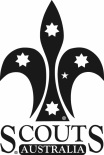 Adult Helper Application(Non-Uniform)FORMA2AUG 2018INSTRUCTIONSThis application is to be used for Support Committee Members, regular Adult Helpers & anyone who attends and overnight activity.The Applicant will complete all of this form, including the declarations and consents and forward to the Group Leader and Leader-In-Charge.The Group Leader/Leader-In-Charge will sign and endorse the form with the details of the desired appointment and send to their Supervising Commissioner, who will sign and forward it to the Region Office.PERSONAL DETAILSPERSONAL DETAILSPERSONAL DETAILSPERSONAL DETAILSPERSONAL DETAILSPERSONAL DETAILSPERSONAL DETAILSPERSONAL DETAILSPERSONAL DETAILSPERSONAL DETAILSPERSONAL DETAILSPERSONAL DETAILSPERSONAL DETAILSPERSONAL DETAILSPERSONAL DETAILSPERSONAL DETAILSPERSONAL DETAILSPERSONAL DETAILSPERSONAL DETAILSPERSONAL DETAILSPERSONAL DETAILSPERSONAL DETAILSPERSONAL DETAILSPERSONAL DETAILSPERSONAL DETAILSPERSONAL DETAILSPERSONAL DETAILSPERSONAL DETAILSPERSONAL DETAILSPERSONAL DETAILSPERSONAL DETAILSPERSONAL DETAILSPERSONAL DETAILSPERSONAL DETAILSPERSONAL DETAILSPERSONAL DETAILSPERSONAL DETAILSPERSONAL DETAILSTitle (e.g.Dr,Mr,Mrs)Title (e.g.Dr,Mr,Mrs)Title (e.g.Dr,Mr,Mrs)Title (e.g.Dr,Mr,Mrs)Title (e.g.Dr,Mr,Mrs)Title (e.g.Dr,Mr,Mrs)Title (e.g.Dr,Mr,Mrs)Family NameFamily NameFamily NameFamily NameFamily NameFamily NameFamily NameFirst Given NameFirst Given NameFirst Given NameFirst Given NameFirst Given NameFirst Given NameOther Given NamesOther Given NamesOther Given NamesOther Given NamesOther Given NamesOther Given NamesOther Given NamesDate of  BirthDate of  BirthDate of  BirthDate of  BirthDate of  BirthDate of  BirthDate of  BirthDate of  BirthPlace of BirthPlace of BirthPlace of Birth M M M F F F F FPreferred First Name (if different to First Given Name)Preferred First Name (if different to First Given Name)Preferred First Name (if different to First Given Name)Preferred First Name (if different to First Given Name)Preferred First Name (if different to First Given Name)Preferred First Name (if different to First Given Name)Preferred First Name (if different to First Given Name)Preferred First Name (if different to First Given Name)Preferred First Name (if different to First Given Name)Preferred First Name (if different to First Given Name)Preferred First Name (if different to First Given Name)Preferred First Name (if different to First Given Name)Preferred First Name (if different to First Given Name)Preferred First Name (if different to First Given Name)Preferred First Name (if different to First Given Name)Preferred First Name (if different to First Given Name)Maiden  or Former Names (if any)Maiden  or Former Names (if any)Maiden  or Former Names (if any)Maiden  or Former Names (if any)Maiden  or Former Names (if any)Maiden  or Former Names (if any)Maiden  or Former Names (if any)Maiden  or Former Names (if any)Maiden  or Former Names (if any)Religion/DenominationReligion/DenominationReligion/DenominationReligion/DenominationReligion/DenominationReligion/DenominationReligion/DenominationNationalityMarital StatusMarital StatusMarital StatusMarital StatusMarital StatusMarital StatusMarital StatusMarital StatusPartner's Name (optional)Partner's Name (optional)Partner's Name (optional)Partner's Name (optional)Partner's Name (optional)Partner's Name (optional)Partner's Name (optional)Partner's Name (optional)Partner's Name (optional)Partner's Name (optional)OccupationOccupationDrivers Licence No.Drivers Licence No.Drivers Licence No.Drivers Licence No.Drivers Licence No.Drivers Licence No.Drivers Licence No.Drivers Licence No.State of IssueState of IssueState of IssueState of IssueState of IssueState of IssueState of IssueState of IssueState of IssueState of IssueState of IssueSkills/HobbiesSkills/HobbiesSkills/HobbiesSkills/HobbiesSkills/HobbiesAddressAddressAddressAddressTown/SuburbTown/SuburbTown/SuburbTown/SuburbTown/SuburbStateStateStatePostcodePostcodePostcodePostcodeHome PhoneHome PhoneHome PhoneHome Phone(      )       (      )       (      )       (      )       (      )       (      )       (      )       (      )       MobileMobileMobileMobileMobile(      )       (      )       (      )       (      )       (      )       Home FaxHome FaxHome FaxHome FaxHome FaxHome FaxHome Fax(      )       (      )       (      )       (      )       (      )       (      )       (      )       (      )       (      )       Work PhoneWork PhoneWork PhoneWork Phone(      )       (      )       (      )       (      )       (      )       (      )       (      )       (      )       EmailEmailEmailEmailEmailPostal Address (if different)Postal Address (if different)Postal Address (if different)Postal Address (if different)Postal Address (if different)Postal Address (if different)Postal Address (if different)Postal Address (if different)Postal Address (if different)Postal Address (if different)Postal Address (if different)Postal Address (if different)Postal Address (if different)Postal Address (if different)Postal Address (if different)Postal Address (if different)Postal Address (if different)Postal Address (if different)Postal Address (if different)Postal Address (if different)Postal Address (if different)Postal Address (if different)Postal Address (if different)Postal Address (if different)Postal Address (if different)Postal Address (if different)Postal Address (if different)Postal Address (if different)Postal Address (if different)Postal Address (if different)Postal Address (if different)Postal Address (if different)Postal Address (if different)Postal Address (if different)Postal Address (if different)Postal Address (if different)Postal Address (if different)Postal Address (if different)AddressTown/SuburbTown/SuburbTown/SuburbTown/SuburbTown/SuburbTown/SuburbStateStateStateStatePostcodePostcodePostcodePostcodePostcodePREVIOUS SERVICE AS AN ADULT MEMBER OF THE SCOUT MOVEMENTINCLUDING INVOLVEMENT WITH SCOUTS AUSTRALIA NSW, INTERSTATE SERVICE AND/OR OVERSEAS SERVICEPREVIOUS SERVICE AS AN ADULT MEMBER OF THE SCOUT MOVEMENTINCLUDING INVOLVEMENT WITH SCOUTS AUSTRALIA NSW, INTERSTATE SERVICE AND/OR OVERSEAS SERVICEPREVIOUS SERVICE AS AN ADULT MEMBER OF THE SCOUT MOVEMENTINCLUDING INVOLVEMENT WITH SCOUTS AUSTRALIA NSW, INTERSTATE SERVICE AND/OR OVERSEAS SERVICEPREVIOUS SERVICE AS AN ADULT MEMBER OF THE SCOUT MOVEMENTINCLUDING INVOLVEMENT WITH SCOUTS AUSTRALIA NSW, INTERSTATE SERVICE AND/OR OVERSEAS SERVICEPREVIOUS SERVICE AS AN ADULT MEMBER OF THE SCOUT MOVEMENTINCLUDING INVOLVEMENT WITH SCOUTS AUSTRALIA NSW, INTERSTATE SERVICE AND/OR OVERSEAS SERVICEPlease attach a copy of your interstate or overseas service and training historyPlease attach a copy of your interstate or overseas service and training historyPlease attach a copy of your interstate or overseas service and training historyPrevious Membership No. (if known)       Previous Membership No. (if known)       State/CountryAppointmentFormationFormationDates (From - To)Working With Children 
Check Number   Expiry DatePolice Clearance DateWWCC VerificationCode of Conduct signedData ProcessingMembership No. Scouts AustraliaNSWLevel 1, Quad 3, 102 Bennelong Parkway,Sydney Olympic Park, NSW 2127P O Box 125Lidcombe, NSW 1825Ph: 02 9735 9000E-mail: info@nsw.scouts.com.auAppointment(e.g. Chairperson, Secretary, Treasurer, Group Administration Officer or Adult Helper [Regular Helper])(e.g. Chairperson, Secretary, Treasurer, Group Administration Officer or Adult Helper [Regular Helper])(e.g. Chairperson, Secretary, Treasurer, Group Administration Officer or Adult Helper [Regular Helper])FormationRegion(e.g. 1st Haberfield Cub Scout Pack "Koala")Signature of Leader-in-Charge of FormationPrint NameDateSignature of supervising Commissioner /LeaderAppointmentDateSignature of Region Office ManagerDate1.NameAddressPhone No. (      )       2.NameAddressPhone No. (      )       Have you ever been found guilty of an offence of any sexual nature committed in Australia or another country?YesNoHave you ever been charged, reported, or defended in a court of law any allegation of sexual abuse, assault or a sexual offence of any kind in Australia or in another country?YesNoHave you ever been (or are you currently) subject to any restrictions regarding your contact with children in any employment, volunteer or personal capacity?YesNoHave you ever been dismissed or resigned as a volunteer or employee (or reported by any authority) for improper conduct relating to children in any jurisdiction?YesNoHave you been named as the defendant in an Intervention Order, Apprehended Violence Order or Domestic Violence Restraining Order, or equivalent, in any jurisdiction?YesNoSignature of Applicant  XDateSignature of Applicant  XDate